ПРОТОКОЛ заседания конкурсной комиссииАКЦИОНЕРНОЕ ОБЩЕСТВО «ВАГОНРЕММАШ» (АО «ВРМ»)    12 марта 2019 г.						№ ВРМ – ОК/13 - КК1Присутствовали:Повестка дня:О подведении итогов открытого конкурса № ОК/13-АО «ВРМ»/2019 на право заключения Договора поставки комплекта оборудования вагоно-насосной станции и комплекта оборудования вагонов комплексом «Заря», предназначенного для ремонта пассажирских вагонов для нужд Тамбовского ВРЗ, Воронежского ВРЗ - филиалов АО «ВРМ» в 2019 г.    	Информация представлена начальником сектора по проведению конкурсных процедур и мониторинга цен на закупаемые ТМЦ Беленковым С.А.Комиссия решила:Согласиться с выводами и предложениями экспертной группы (протокол от «11» марта 2019 г. № ОК/13-АО «ВРМ»/2019 ЭГ2).Признать победителем открытого конкурса № ОК/13-АО «ВРМ» /2019 ООО «Электронные Инженерные Системы», получившее максимальную балльную оценку и поручить службе МТО УС АО «ВРМ» в установленном порядке обеспечить заключение договора со стоимостью предложения 133 259 400 (сто тридцать три миллиона двести пятьдесят девять тысяч четыреста) рублей 00 копеек, без НДС, 159 911 280 (сто пятьдесят девять миллионов девятьсот одиннадцать тысяч двести восемьдесят) рублей 00 копеек с учетом всех налогов, включая НДС.Решение принято единогласноПодписи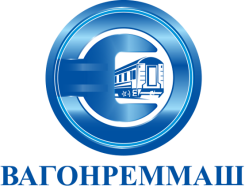 АКЦИОНЕРНОЕ ОБЩЕСТВО «ВАГОНРЕММАШ»105005, г. Москва, наб. Академика Туполева, дом 15, корпус 2тел. (499) 550-28-90, факс (499) 550-28-96, www.vagonremmash.ruПредседатель Конкурснойкомиссии									Члены Конкурсной комиссии